Тема урока: слова с сочетаниями жи-ши, ча-ща, чу-щу.Тип: комбинированный  Цель:1. Обобщить знания детей о шипящих звуках; формировать умение правильно писать сочетания с шипящими звуками.2. Развивать орфографическую зоркость, фонематический слух, расширять словарный запас.3. Воспитывать положительные качества в процессе работы в парах, в группах; желание быть активным.Оборудование: сигнальные светофоры, индивидуальные карточки для чистописания, названия станций, конверты с письмами, карточки для работы в группах.Ход урока:Организационный момент.Громко прозвенел звонок – Начинается урок.Наши ушки на макушке,Глазки широко открыты.Слушаем, запоминаем,Ни минуты не теряем.- Повернитесь, пожалуйста, к гостям, подарите им улыбку, подарите её друг другу и, конечно же, мне.- А вот по этим волшебным ленточкам посылаем всем хорошее настроение. Прикоснитесь к ним. Слушайте на уроке друг друга и самих себя. Помните! Важно не только самому выполнить задание, но и помочь своим товарищам. Ведь важен не только личный результат, но и результаты своего класса. Мы вместе постараемся, чтобы наш урок прошёл интересно и вы узнали много нового.- Ребята, а вы любите путешествовать? А на каком виде транспорта можно путешествовать?- Давайте все вместе отправимся в путешествие на этом поезде. Сегодня мы отправимся в страну сочетаний жи-ши, ча-ща, чу-щу. Тема нашего урока: «Слова с сочетанием жи-ши, ча-ща, чу-щу». Во время путешествия мы должны быть добрыми, сообразительными, внимательными и должны взять с собой знания, которые мы приобрели на уроках русского языка.- Итак, чтобы отправиться в путешествие на нашем весёлом поезде, нужно привести в движение колёса. И поможет нам …Вот поезд идёт наш,Колёса стучат,А в поезде нашем ребята сидят.(Дети вместе)Чу-чу, чу-чу, чу-чу, чу!Бежит паровоз,Ребят он повёз.- Поезд прибыл на станцию «Чистописание». Здесь нас ожидает минутка красивого письма. Сегодня мы вспомним правильность написания сочетаний (читают вместе)ЖИ ШИ ЧУ ЩУ ЧА ЩАЖИТЬ, ЧУДО, ЩУКА, ЧАЩА- Назовите сочетания с верхним соединением? (Жи, ши, чу, щу).- С нижним соединением? (Ча, ща). Верно.Задание: написать слова и сочетания по образцу. Но сначала разогреем пальчики. (Физкультминутка для рук).- Разогрели? Поделитесь теплом друг с другом.- Открываем тетрадь.Я тетрадочку откроюИ как надо положу.Я, друзья, от вас не скрою:Ручку я вот так держу,Сяду ровно, не согнусьИ за дело я возьмусь.- Двигаемся дальше. Даём гудок. (Ту-иу-у-у!)Станция «Шипящие».- Скажите, какие шипящие звуки вы знаете? (Согласные звуки ж, ш, ч, щ – называются шипящими).- Какие из них твёрдые? (Ж, ш).- Назовите мягкие шипящие звуки? (Ч, щ).Игра «Угадай шипящий звук».Приготовили светофоры. Я буду произносить слова, а вы, если в слове есть шипящий звук, показываете зелёный светофор, а если нет шипящего – то красный сигнал.	Чернила, цветок, час, журнал, широкий, цена, жара, зовёт, шутка, щель, стол, звонок, шнур, щётка.- Поехали дальше. Станция «Словарная».Записать названия предметов, которые изображены на рисунках; щучечные сочетания подчеркните. Но сначала мы вспомним правила написания этих сочетаний. И помогут нам … и … .Жи и Ши –Такие слоги,Что к ребятам строги.Жи и Ши –Жи – Ши –Только с «И»Всегда пиши!Сочетанья ча и щаВсегда пишут с буквой «А»!В сочетания чу-щуВставлю только «У».- Первое слово записываем с красной строки и через запятую.Шишка, карандаш, снежинка, чашка, часы, щука, машина, свеча. (Взаимопроверка).- Обменяемся тетрадями и станем сыщиками.- Что хотите сказать?- Едем дальше. Станция «Отдыхающая». Физкультминутка для глаз.«Глазкам нужно отдохнуть»(Ребята закрывают глаза)«Нужно глубоко вздохнуть»(Глубокий вдох. Глаза всё так же закрыты)«Глаза по кругу побегут»(Глаза открыты. Движение зрачком по кругу по часовой и против часовой стрелки)«Много-много раз моргнут»(Частое моргание глазами)«Глазкам стало хорошо»(Легкое касание кончиками пальцев закрытых глаз)«Увидят мои глазки всё!»(Глаза распахнуты. На лице широкая улыбка)- Станция «Почтовая».- А здесь каждому из нас адресовано письмо. Обратного адреса нет. Прочитайте его внимательно. Что вы увидели? Давайте их исправим. Возьмите карандаши и будьте редакторами.	Жэня пригласила в гости подружэк. Они взяла чяйник, заварила свежый чяй. Будем чем угощять гостей. (Проверить).- Зачем на уроках надо быть внимательными, зачем надо знать правила правописания?Задание. Грамотно в тетрадях записать одно предложение, подчеркнуть сочетания.Следующая станция «Школьная». (Работа в группах).- Каждый вагон должен выполнять своё задание. Его можно обсуждать и выполнять сообща, но своими вагонами! (см. Приложение).- Давайте проверим. Какую букву вы вернули в слова?- Какая буква потерялась у вас?- Каких слов не хватаем в вашей группе? Почему? Докажите- И, наконец, станция «Игровая».- Давайте ещё раз вспомним, посмотрев на эти слова, какие правила здесь спрятались?- Но среди этих слов прячется ещё одно слово. Если вы прочитаете подчёркнутые буквы, то вы его узнаете.Часы, пища, щука, стрижи, чиж, ошибка, чудо.Вставь чу(ю), щу(ю)Вставь пропущенные буквыПеч…льПлощ…дьГалч…таДач…Ч…сВставь жи(ы), ши(ы)Ж…лШ…наСш…лиМаш…наВерш…наУгадай и запиши последнее словоТы к обеду положиЛожки, вилки и …Кот живёт у нас на крыше,А в чулане жили…Волки рыщут, пищу…Принесла нам дождь плакучийЭта грозовая…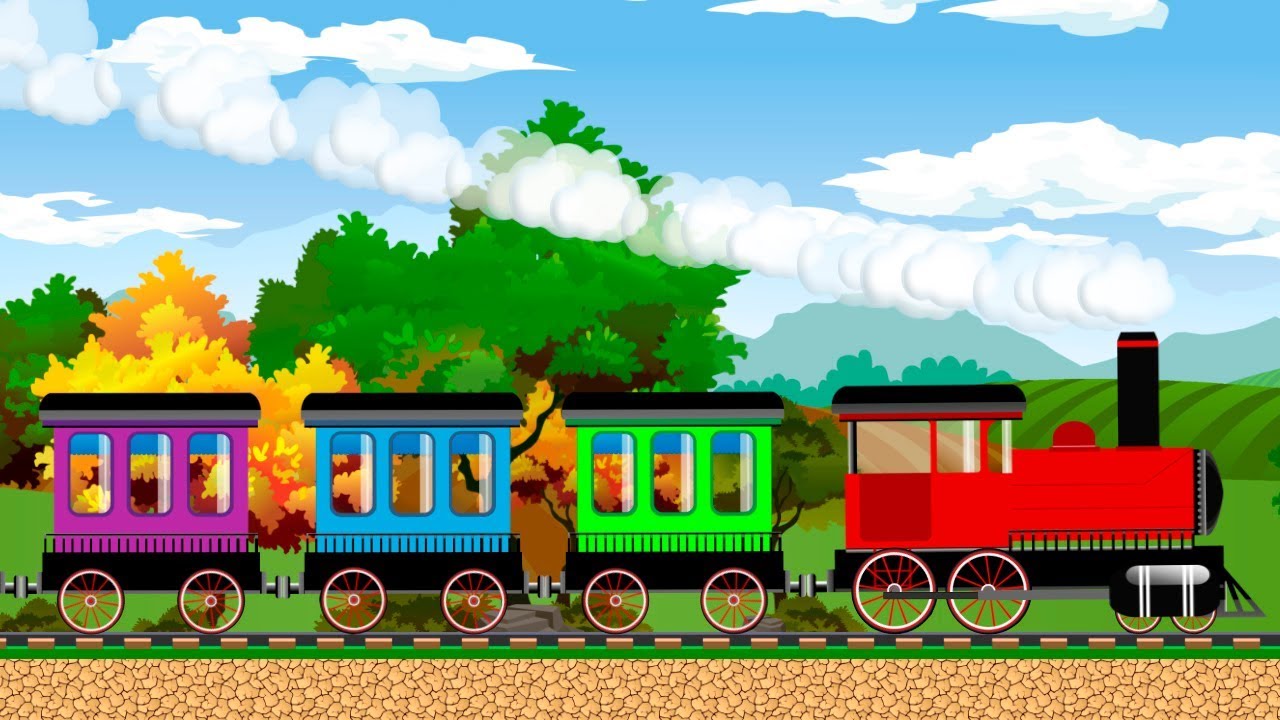 ЩКАЧГУНЧЧЕЛОПЕЧРКА